Муниципальное дошкольное образовательное учреждение«Детский сад № 75»Методическая разработкаСценарий (конспект) образовательной деятельности по познавательному развитию с детьми старшего дошкольного возрастана тему: «Удивительная соль»Разработала и провела:Воспитатель первой квалификационной категорииАрдимасова Татьяна ПавловнаДата:17.07.2018г.город Ярославль, 2018 годКонспект ОД по познавательному развитию в старшей группе №4 на тему: «Удивительная соль» Программное содержание:Цель: развитие экспериментально-опытнической деятельности и познавательного интереса у детей старшего дошкольного возраста.Обучающие задачи:Изучить особенности соли, ее свойства, качества и применение.Способствовать накоплению у детей конкретных представлений о свойствах, формах и видах соли и научить использовать соль, как средство для творчества.Развивающие задачи:Развивать умение обобщать.Развивать умение устанавливать причинно – следственные зависимости, умение делать выводы. Воспитательные задачи:Воспитывать любознательность, потребность в получении информации и соблюдения правил поведения при проведении опытов с солью, соблюдая при этом необходимые меры безопасности.Воспитывать сдержанность, усидчивость, доброжелательность, чувства взаимовыручки.Воспитывать самостоятельность, умение понимать поставленную задачу и выполнять её.Методические приёмы:Игровой (использование сюрпризных моментов).Наглядный (использование иллюстраций, показ педагога).Словесный (напоминание, указание, вопросы, индивидуальные ответы детей).Практический (эксперимент), анализ занятия.Интеграция образовательных областей: «Речевое развитие», «Социально – коммуникативное развитие», «Физическое развитие», «Художественно – эстетическое развитие». Форма работы: групповаяОборудование и демонстрационный материал: посылка с солью, стаканы с водой, чайная ложка, лупа, 2 яйца, грязный бокал, губка, одноразовые стаканчики, трубочки, поднос с солью для рисования. 
Ход занятия:Воспитатель:  Ребята, посмотрите, у нас в группе появилась мешочек. На нем надпись «Удивительное вещество природы». Что же это может быть? 
Ребята, вы любите разгадывать загадки? Тогда отгадайте, что спрятано в мешочке. 
Воспитатель загадывает загадку: 
Без нее, ребята, повар, просто, как без рук, 
И становится вся пища несъедобной вдруг! 
Если в ранку попадет – испытаешь боль. 
Вы, конечно, догадались. Ну, конечно, это (соль) 
Педагог высыпает соль в емкость. 
Воспитатель: А я не уверена, что это соль. Как вы мне можете доказать, что в тарелке соль? 
Дети: Попробовать на вкус. 
Воспитатель: Соль - полезное ископаемое, природный элемент. Соль бывает каменная, морская и поваренная. Много лет тому назад соли добывали мало, и она была дороже золота. Соль была дорогим товаром. У кого была соль на столе, тот считался богатым человеком. К соли относились уважительно. Отсюда народная примета – соль рассыпал – к ссоре. 
Воспитатель: Как вы думаете, нужна ли соль нашему организму? 
Дети: Да, соль необходима человеку. Без соли человек жить не может, это плохо влияет на его здоровье. 
Воспитатель:  Я предлагаю поиграть в игру «Соль полезна для того, чтобы ….» (с мешочком с солью, передавать и говорить). Ответы детей:
1. Чтобы консервировать овощи. 
2. Чтобы использовать в медицине. 
3. Чтобы посолить суп. 
4. Чтобы посыпать дорожки зимой. 
5. Чтобы добавить в жареную картошку.
6. Чтобы посолить салат. 
7. Чтобы засолить грибы. 
Вывод: Соль необходима для жизни и здоровья человека, её используют для приготовления пищи, в медицине, на улице (посыпают лед). 
Воспитатель: Сегодня я предлагаю всем нам стать учеными и приглашаю в нашу научную лабораторию.
В лабораторию пойдем, 
И чудо-опыт проведем с этим сыпучим веществом. 
Воспитатель: Прежде чем начать наши исследования, давайте вспомним правила проведения опытов. 
При работе с солью: 
1. Не трогать руками глаза. 
2. Соблюдать тишину. 
3. Не толкать соседа во время работы. 
4. Сначала посмотри, а потом повтори. 
5. Выполнил и положи на место. 
Дети подходят к первому столу, на котором стоят тарелочки с солью. 
Воспитатель: И так внимание. 
Опыт № 1: «Из чего состоит соль». 
Воспитатель: Перед вами тарелочка с солью. Давайте мы её рассмотрим. 
Что вы можете сказать о её внешнем виде? 
Дети: Соль белого цвета, похожа на порошок. 
Воспитатель: А теперь рассмотрим соль через лупу. Что вы видите? 
Дети: Соль состоит из белых кристаллов. 
Воспитатель: Имеет ли соль запах? (Соль не имеет запаха)
Подуйте тихонько на соль через трубочку. (Соль рассыпается, она сыпучая) 
Вывод: соль белого цвета, не имеет запаха, состоит из маленьких кристаллов, она сыпучая. 
Опыт №2 «Соль хрустит». 
Воспитатель: Ребята, возьмите ложки и надавите на соль, посмотрите, как это надо сделать. Что мы услышали? 
Дети: Мы услышали хрустящие звуки, похожие при ходьбе по снегу в морозный день. 
Вывод: Соль, как и снег, состоит из кристаллов. Поэтому при надавливании ложкой на соль её кристаллы трутся друг о друга, и мы слышим хруст. 
Опыт № 3: «Соль поглощает воду». 
Воспитатель: Насыпьте в стакан ложку соли и налейте ложку воды. Что произошло? Куда делась вода? 
Дети: Вода впиталась в соль. 
Воспитатель: Значит, соль поглощает воду. Добавьте еще воды, размешайте. Что произошло с соль, она исчезла? (соль растворилась в воде).

Воспитатель: А как можно проверить, что соль не исчезла, а растворилась? 
Дети: Попробовать на вкус. 
Воспитатель: Молодцы, вы очень внимательны. Какой мы сделаем вывод? 
Вывод: Соль растворяется в воде. 
Опыт № 4. «Плавающее яйцо». 
Воспитатель: Ребята, соленая вода похожа на морскую воду. А в обычной реке вода тоже солёная? (Нет, в речке вода пресная).
Воспитатель: Верно, молодцы. А вы знаете, что в солёной воде легче плавать. Хотите это проверить? (Да). Поможет нам в этом обычное яйцо (или половинка сырого картофеля). Возьмем яйцо и опустим его в емкость с пресной водой. Что вы видите? (Яйцо утонуло). А теперь опустим яйцо в емкость с солёной водой. Что вы видите? (Яйцо не тонет). 

Воспитатель: Какой вывод мы сделаем? 
Вывод: В солёной воде яйцо не тонет, а в пресной воде тонет. Значит, в солёной воде легче плавать. 
Опыт № 5. «Соль – чистящее средство». 
Воспитатель: Оказывается с помощью соли можно мыть посуду. 
Посмотрите у меня грязный бокал. На губку насыпали немного соли и, сейчас я почищу бокал. Посмотрите, он стал чистым. (Дети наблюдают за тем, как соль очищает посуду). 
Воспитатель: Давайте немного отдохнем и поиграем в игру «Соленый - несоленый». Дети приседают, услышав продукт, который можно солить: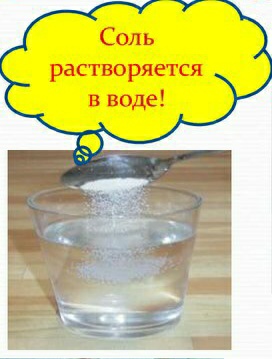 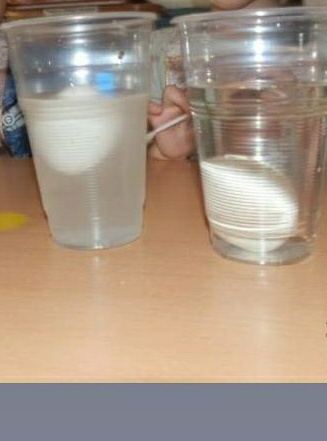 банан, капуста, конфета, суп, огурец, малина, помидор, клубника, груша, грибы, сок, апельсин, хлеб, сыр, мандарин, рыба, яйцо. 
Опыт № 6. «На соли можно рисовать». 
Воспитатель: А сейчас я хочу пригласить вас в свою мастерскую, и хочу показать еще для чего люди, используют соль. А вы знаете, что на соли можно рисовать. 
Я буду загадывать вам загадки, а отгадки вы нарисуете на подносе с солью. Слушайте внимательно: 
1. Что выше леса, краше света, без огня горит? (солнце) 
2. Ежик на неё похож, листьев вовсе не найдёшь, как красавица стройна, и на новый год важна (елка) 
3. Над цветком порхает, пляшет, веерком узорным машет (бабочка) 
(дети пальчиками рисуют ответы  на соли). 
Как красиво у вас получается! 
Рефлексия. 
Воспитатель: Итак, скажите, пожалуйста, что такое соль? 
Дети: Соль - это полезный пищевой продукт, который необходим для жизни и здоровья человека. 
Воспитатель: Что вам больше всего понравилось в наших исследованиях? Ответы детей.
Согласны ли вы с утверждением, что соль - удивительное вещество природы, необходимое людям? 
Дети: Да.
Воспитатель: Молодцы! Вы были хорошими учеными. 
